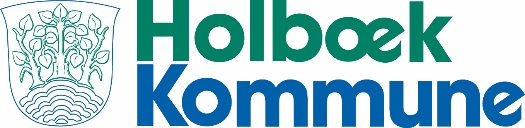 Tilsynet med interne skolerTilsynsrapport Jyderup Private HeldagsskoleSkolekode:316002Forår 2020Tilsynsrapport fra sidste tilsynsbesøg kan ses på http://holbaek.dk/borger/boern-og-unge/boern-og-unge-med-saerlige-behov/specialtilbud/tilsyn-med-interne-skoler/Tilsynet er gennemført med baggrund i nedenstående lovrammer og materialer:Folkeskoleloven og bekendtgørelser i tilknytning hertilBekendtgørelser om specialundervisningOverenskomsten med Holbæk Kommune Undervisningsministeriets folder:”Tilsyn med specialundervisning til børn og unge på interne skoler” file:///C:/Users/kars/Downloads/151218-Tilsynspraksis%20(2).pdfAfsnit 1: Tilsynsbesøg(Udfyldes af tilsynskonsulenten i tilknytning til tilsynsbesøget)Dato: 17.6. 2020Tilsynsførendes underskrift: Birgitte Spandet ThielsenA. Tilsynets gennemførelseDato: 9/6 2020Birgitte Spandet ThielsenTilsynskonsulent Fagcenter for Læring og Trivsel, Holbæk kommune7236 8793kars@holb.dkAnmeldt tilsyn:Tilsynstidspunktet blev forandret pga corona-nedlukningenB. Tilsynets formål og særlige fokuspunkter ved dette tilsynsbesøgTilsynets formål:Formålet med tilsynet er først og fremmest at vurdere, om undervisningen står mål med den undervisning, der bliver givet i folkeskolen.Årets generelle fokusområder ved tilsynsbesøgene:Generelt om udviklingen på skolen siden sidst:Opfølgning på tilsynets fokusområder:Status på skolens primære fokus/udviklingsområde for skoleåret 2019/20. Status på skolens lektiehjælp og faglig fordybelse, herunder organisering.Skolens status på elever, der tager folkeskolens eksamen eller afgangsprøve.Der ønskes en status på, hvordan skolen opfylder folkeskoleloven i forhold til fagrækken og timetalsfordelingen.Hvordan arbejder skolen med at give eleverne feedback på undervisningen.Samarbejde med andreC. Tilsynets samlede vurdering af den interne skole efter tilsynsbesøgetSamlet vurdering:På baggrund af dagens tilsynsbesøg er det den samlede vurdering, at undervisningen følger folkeskoleloven og dertilhørende bekendtgørelser.D. Materiale anvendt i forbindelse med tilsynet:Forud for tilsynsbesøget er tilsendt: opsamling på fokuspunkterUnder eller efter tilsynet udleveredes:E. Forløb af tilsynsbesøgDet skal bemærkes, at det er bekendtgørelsen for nødundervisning (corona), der er gældende på tidspunktet for tilsynet.Overværelse af undervisning og anden aktivitet:Mindstegruppe (indskoling) 6 elever orange klasse - danskDagens program gennemgås og oplevelser deles mellem elever.Derefter gennemføres morgensang i klassen med 2 morgensange og coronasang med bevægelserKlassen er i gang med forfatterskabslæsning – Astrid Lindgren, hvor der aktuelt læses uddrag fra ”Børnene i Bulderby”Der er opstillet 3 læringsmål for den enkeltes læring. Lærer uddyber med, at klassen skal fortsætte arbejdet med personbeskrivelser og det præsenteres, hvad eleverne skal med det oplæste uddrag.Lærer læser tekstuddrag op Mens lærer læser, skal elever tegne hovedperson ud fra tekstens beskrivelser.Det repeteres hvad en hovedperson er, og bipersoner, med inddragelse af elevernes viden – inden arbejdet igangsættes.Tilsynet observerer, at lærer stopper op i oplæsningen og inddrager elever i tekstens forløb og forståelsen – ud fra principper om meddigtning. Arbejdet understøttes af de 2 øvrige voksne i klassen.Efter oplæsning laves der fælles personkarakteristik af hovedpersonen på tavlen - med eksempler fra teksten, derefter sammenlignes teksten med træk fra ”Emil fra Lønneberg” – fx de voksnes rolle i teksten. Elevernes arbejde indsamles, derefter kort pause. Aktivitet præsenteres Individuelt skriftligt arbejde og læsning eller pararbejde – differentieret. For eksempel arbejdes der med vokallyde, alfabetet og emnelæsning -med voksen understøttelse.På baggrund af lektionen gør tilsynet sig følgende overvejelser/anbefalinger, som tilsynet kort vender med læreren:Brugen af læringsmål i den konkrete lektion? – lærer orienterer om, at læringsmål ikke bruges konkret i den enkelte lektion, men ved afslutning af forløb.Tilsynet observerer en tydelig stilladsering af lektionen og en undervisning, der er differentieret ud fra den enkelte elevs forudsætninger.8.-9. klasse 7 elever - historieLektionen er netop startet, da tilsynet kommer ind. Klassen er i gang med forløb på portalen: historiefaget.dkEmne 2. verdenskrig – med fokus på befrielsen og retsopgøretMål med forløb er ved at blive gennemgået, da tilsyn kommer ind i klassen. Herefter læses fælles i klassen tekster fra portalen, og der tales om begreber og forståelse i en historisk kontekst med aktiv inddragelse af elevers viden, refleksioner og kobling til nutidige sammenligninger. Læreren sikrer sig dermed at den indholdsmæssige forståelse er på plads i elevgruppen, inden der fortsættes til næste afsnit af den aktuelle tekst. På baggrund af lektionen gør tilsynet sig følgende overvejelser/anbefalinger:Lektionen havde en tydelig vægtning af sproglige og læsefaglige kompetencer, og der blev trukket relevant på elevers forståelse.Mellemtrin 5 elever – dansk og matematik (kort)Individuelt arbejde i danskhæfter, der arbejdes med ordklasser, modsætninger, bøjninger og vokallyd. Arbejdet understøttes af voksne efter behov.Matematik (kort opstart til næste lektion)Talkendskab Mål: jeg kan regne med store talLærer foretager en kobling til sidste lektion og indholdet omkring positioner, talværdier og regnereglerTal placeres fælles i positionssystemet og der regnes i fællesskab med 10´er overgang og læsning af store tal.På baggrund af undervisningen gør tilsynet sig følgende overvejelser/anbefalinger, som kort vendes med lærer: Der er en tydelig stilladsering af undervisningen og inddragelse af elevernes refleksioner.Tilsynet observerer undervisningslokaler stemt til læring med elevprodukter, plakater, kasser etcSamtale med skoleleder:Årets generelle fokusområder ved tilsynsbesøgene:Generelt om udviklingen på skolen siden sidst: Der er omkring 50 elever indskrevet på Jyderup Private Heldagsskole i alderen 6-18 år. Skolen har fået færdiggjort administrations lokale samt opgraderet på inventaret i andre lokaler herunder fysik. Opfølgning på tilsynets fokusområder:Status på skolens primære fokus/udviklingsområde for skoleåret 2019/20. I forhold til virksomhedsplanen har skolen været igennem flere fokusområder og også fået afsluttet flere. Skolen har besluttet at have ekstra fokus på klima, bæredygtighed og natur og friluftsliv næste skoleår.Status på skolens lektiehjælp og faglig fordybelse, herunder organisering.Skolen har valgt at placere lektielæsning i en til to lektioner om ugen, hvor der er lærere og pædagoger til stede. Den faglige fordybelse er der afsat til i emne / faguger samt i UU-timerne.Skolens status på elever, der tager folkeskolens eksamen eller afgangsprøve.På Jyderup Private Heldagsskole tilbydes fp9 og fp10 til de elever, som vurderes parate til dette. Tilsyn og skoleledelse har dialog om grundlaget for prøver på særlige vilkår, som skolen aktivt anvender. Den stedlige skoleleder på den prøveafholdende folkeskole inddrages i evt prøvefritagelse – skolen oplyser, at dette dog sjældent anvendes.Skovvejens skole afd. Jyderup samt Holbæk Kommunes 10. kl. center fungerer som prøveafholdende skoler for Jyderup Private Heldagsskole.I skoleåret 18/19 gik 6 elever til 9. kl. prøve, og 3 elever gik op til 10. kl. prøve.I år forventer skolen, at 7 elever går til prøve. 2 elever går til fp9 prøve og 5 elever går til fp10 prøve. Der er dog særlige vilkår i år pga corona- nedlukning. Der ønskes en status på, hvordan skolen opfylder folkeskoleloven i forhold til fagrækken og timetalsfordelingen.Skolen oplyser, at Jyderup Private Heldagsskole tilbyder eleverne undervisning i den fulde fagrække, der placeres i klassernes skema fra årets start.Skolen tilgodeser minimumstimetallet for de enkelte fag, gerne med flere timer i nogle fag, hvilket beskrives i virksomhedsplanen. Skolen oplyser, at der ikke er nogen fritagelser for fag pt, og tilsyn og skoleledelse har dialog om lægeerklæring i tilfælde af generel nedsat undervisningstid Hvordan arbejder skolen med at give eleverne feedback på undervisningen.Lærere og elever indgår i samtaler, og der gives feedback, løbende i og efter timerne. Eleverne får i de største klasser karakter. Der gives en mundtlig og skriftlig faglig og social feedback til eleven ved de to årlige statusmøder.Samarbejde med andreSkolen lejer idrætsfaciliteter til undervisningen i idræt. Her benyttes Jyderup og Knabstrup hallen. Derudover lejer skolen Jyderup svømmehal 3 timer om ugen. Skolen har ikke noget formaliseret samarbejde med andre dagbehandlingstilbud omkring f.eks. lokaler, idet skolen oplyser, at de har alle faglokaler selv. Skolen har formaliseret samarbejde med PPR fra Holbæk samt egen supervisor Hanne Viborg. F. Tilsynets vejledningG. Tilsynets kravH. Aftaler samt opfølgningspunkter til næste tilsynsbesøg:Som ny tilsynsførende i Holbæk Kommune vil jeg vente med at konkludere omkring opfølgningspunkter, til jeg har været på 1. tilsynsbesøg på alle kommunens interne skoler.I. Skolens kommentarer til tilsynsrapporten:Skolen oplyser, at den forventer 40 elever efter sommerferien 